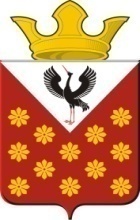 Свердловская областьБайкаловский районПостановление главы Краснополянского сельского поселенияот 28 сентября 2021 года  № 121с. КраснополянскоеОб отмене особого противопожарного режима на территории  Краснополянского сельского поселения 	В связи со стабилизацией пожарной обстановки в администрации Краснополянского сельского поселения, в соответствии с Федеральным законом от 21.12.1994 года № 69 – ФЗ «О пожарной безопасности», Федеральным законом от 06.10.2003 года № 131 – ФЗ «Об общих принципах организации местного самоуправления в Российской Федерации», руководствуясь Уставом Краснополянского сельского поселения,ПОСТАНОВЛЯЮ: 1. Отменить особый противопожарный режим, введённый на территории администрации Краснополянского сельского поселения.2.    Признать утратившим силу Постановление главы муниципального образования Краснополянское сельское поселение от 29.04.2021 года № 59 « О введении особого противопожарного режима на территории муниципального образования Краснополянское сельское поселение». 3. Опубликовать настоящее Постановление в Информационном вестнике Краснополянского сельского поселения и разместить на сайте администрации в сети «Интернет» www.krasnopolyanskoe.ru 4.  Контроль за исполнением настоящего постановления оставляю за собой.Глава Краснополянского сельского поселения                                             А.Н. Кошелев